   一 甲 期 末 成 績 及 考 試 說 明親愛的家長您好：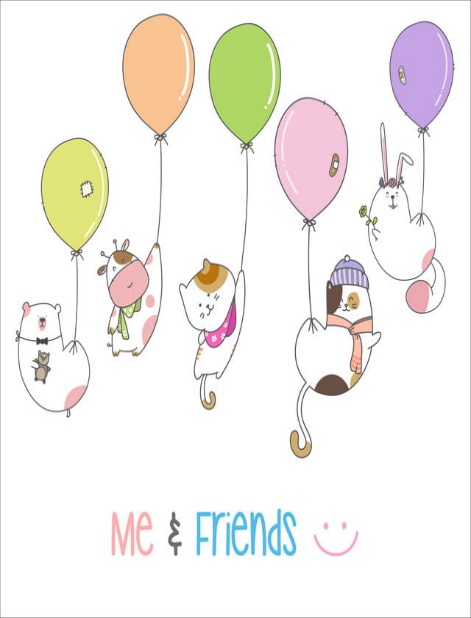     由於疫情的關係，這段期間班上進行遠距教學，而本學期即將結束，在此跟您說明這段時間的成績評量及計算，期末考成績計算為平時成績占70%含（出缺席、繳交作業及發表、上課態度及反應、平時小考），月考筆試占30%※期末筆試測驗範圍 :                  國語7~12課(含來閱讀二)  + 數學6、7、8、9單元※其他科目無紙筆月考，採平時成績100%      除了有疑慮(如確診或隔離中…)的孩子採同時間線上考試，其餘孩子請回學校紙筆測驗，老師將分成2時段考試(且2間教室同時進行)(回學校考試當天請快篩)※紙筆考試時間:         6月21日星期二   A時段(國+數)   上午10:00-12:00   一甲教室((最多4人)     B時段(國+數)   下午2:00-  4:00   一甲教室(最多4人)+4樓智慧教室(最多4人)備註:1遠距教學上課者，考完即可離開     2 當天請將全數作業繳回(學習單、國語考卷、數學考卷、國語作業簿)     3請準備大袋子，順便收拾教室內物品帶回家     4當天讓孩子帶回暑假作業本，可提早書寫。     5有關孩子的考試時段會在私訊家長，進行確認。                                                     怡茹老師111.06.15